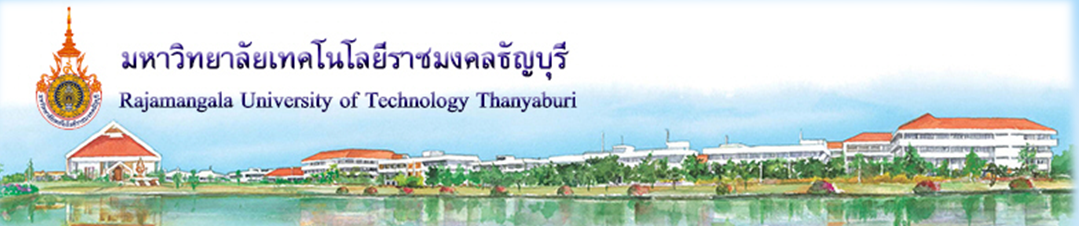 เอกสารความรู้เรื่องการเปลี่ยนหน่วยความยาวโดย                                         อาจารย์ วีรศักดิ์   หมู่เจริญสาขาวิชาวิศวกรรมเกษตรอุตสาหกรรมภาควิชาวิศวกรรมเกษตร คณะวิศวกรรมศาสตร์ มหาวิทยาลัยเทคโนโลยีราชมงคลธัญบุรี       วิชา 04812302 ต้นกำลังสำหรับระบบการเกษตร เป็นวิชาพื้นฐานของนักศึกษา สาขาวิชา วิศวกรรมเกษตรอุตสาหกรรม และสาขาใกล้เคียง สามารถนำไปประยุกต์ใช้ได้ ที่เป็นพื้นฐานคือ การเปลี่ยนหน่วยความยาว ดังตารางที่ 1 : การแปลงค่าในหน่วยความยาว      ตารางที่ 1 : การแปลงค่าในหน่วยความยาวเอกสารอ้างอิงไมล์(mi)กิโลเมตร(km)เมตร(m)ฟุต(ft)นิ้ว(in)1 ไมล์=11.609160952806.336 x 1041 กิโลเมตร=0.621411033.281 x 1033.937 x 1041 เมตร=6.214 x 10–4 10–313.28139.371 ฟุต=1.894 x 10–4 3.048 x 10–40.30481121 นิ้ว=1.578 x 10–5 2.540 x 10–52.540 x 10–28.333 x 10–211 เซนติเมตร=6.214 x 10–6 10–510–23.281 x 10–20.39371 มิลลิเมตร=6.214 x 10–7 10–610–33.281 x 10–30.039371 ไมโครเมตร=6.214 x 10–10 10–910–63.281 x 10–63.937 x 10–51 นาโนเมตร=6.214 x 10–13 10–1210–93.281 x 10–93.937 x 10–81 อังสตรอม=6.214 x 10–14 10–1310–103.281 x 10–103.937 x 10–9เซนติเมตร(cm)มิลลิเมตร(mm)ไมโครเมตร(μm)นาโนเมตร(nm)อังสตรอม(Å)1 ไมล์=1.609 x 1051.609 x 1061609 x 1091.609 x 10121.609 x 10131 กิโลเมตร=105106109101210131 เมตร=102 10310610910101 ฟุต=30.48 3.048 x 1023.048 x 1053.048 x 1083.048 x 1091 นิ้ว=2.54025.402.540 x 1042.540 x 1072.540 x 1081 เซนติเมตร=1 101041071081 มิลลิเมตร=10–211031061071 ไมโครเมตร=10–410–311031041 นาโนเมตร=107 10–610–31101 อังสตรอม=10–8 10–710–410–111. เอกสารและตำราหลัก	อุตส่าห์  จิรากร และ เชื้อ  ชูขำ.  2544.  เครื่องยนต์สันดาปภายใน. บ.ซีเอ็ดยูเคชั่น. กรุงเทพ, 384 น.2. เอกสารและข้อมูลสำคัญ      ปราโมทย์  อ่อนประไพ.  2535.  เทคโนโลยีเครื่องยนต์ดีเซล. บ.ซีเอ็ดยูเคชั่น. กรุงเทพ, 355 น.      สมเกียรติ  บุญณสะ.  2545.  วิศวกรรมโรงจักรต้นกำลัง. หจก. วี.เจ.พริ้นติ้ง. กรุงเทพ, 620 น. 3. เอกสารและข้อมูลแนะนำhttp://mte.kmutt.ac.th/elearning/Energy_Conservation_in_Industrial_Plant/1.html